Негосударственное аккредитованное некоммерческоечастное образовательное учреждение высшего образования«Академия маркетинга и социально-информационных технологий – ИМСИТ»(г. Краснодар)Институт информационных технологий и инноваций Кафедра математики и вычислительной техникиБ1.В.ДВ.09.01 ТЕОРИЯ СИСТЕМ И СИСТЕМНЫЙ АНАЛИЗ АННОТАЦИЯУЧЕБНОЙ ДИСЦИПЛИНЫдля студентов направления подготовки09.03.01 Информатика и вычислительная техникаНаправленность (профиль) образовательной программы«Автоматизированные системы обработки информации и управления»Квалификация (степень) выпускника«Бакалавр»Краснодар2020Рассмотрено и одобрено на заседании кафедры математики и вычислительной техники Академии ИМСИТ, протокол №8 от 11 апреля 2020 года,зав. кафедрой МиВТ, доцент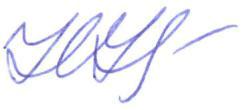 __________       Н.С. НестероваУТВЕРЖДАЮ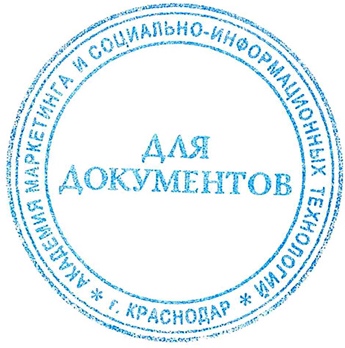 Проректор по учебной работе, доцент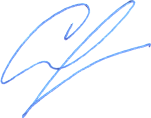     _____________       Н.И. Севрюгина          13 апреля 2020 г.   Цель  и задачи изучения дисциплины:Целью изучения дисциплины является углубление уровня освоения компетенций обучающегося в области автоматизированных систем обработки информации и управления путем изучение теоретических основ анализа систем различной структуры.Задачи дисциплиныознакомить будущих бакалавров с теоретическим основам анализа и синтеза сложных систем;ознакомить будущих бакалавров с математическим основам синтеза оптимального управления в системах с иерархической структурой;обучить критериям и методам принятия оптимального решения в условиях определенности, неопределенности и риска;выработать у студентов умения самостоятельно расширять свои знания и проводить математический анализ прикладных ситуаций.Место дисциплины в структуре ОПОПДисциплина относится к дисциплинам по выбору вариативной части блока Б1 учебного планаКраткая характеристика учебной дисциплины (основные блоки, темы)Модуль 1. Принципы системного подходаМодуль 2. Системы и их свойстваМодуль 3. Системное моделированиеМодуль 4. Декомпозиция и агрегирование системМодуль 5. Основы управления большими системамиМодуль 6. Принятие инженерных и управленческих решений в сложных системахКомпетенции, формируемые в результате освоения учебной дисциплины:ОПК-5 способностью решать стандартные задачи профессиональной деятельности на основе информационной и библиографической культуры с применением информационно-коммуникационных технологий и с учетом основных требований информационной безопасностиПК-3 способностью обосновывать принимаемые проектные решения, осуществлять постановку и выполнять эксперименты по проверке их корректности и эффективностиЗнания, умения и навыки, получаемые в процессе изучения дисциплины:Знать:методы и модели теории систем и системного анализа;закономерности функционирования и развития систем.основные понятия и термины для математического описания экономических и прикладных задач.Уметь:применять методы системного анализа на математическом и алгоритмическом уровнях, программировать приложения;применять системный подход и математические методы в формализации решения прикладных задач и создавать их программные прототипысамостоятельно выбирать методы моделирования явлений и объектов, относящиеся к сфере профессиональной деятельности.Владеть:разработкой и использованием методикой системного анализа для тестирования компонентов информационных систем по заданным сценариямспособностью эксплуатировать и сопровождать информационные системы и сервисы.Формы проведения занятий, образовательные технологии:Лекционные занятия: проблемные лекции, лекция – визуализация, лекция-беседа, лекция - анализ ситуаций.Практические занятия: тематические семинары, проблемные семинары, метод «круглого стола», метод «коллективной мыслительной деятельности», методы анализа проблемных ситуаций, - решение задач.Используемые инструментальные и программные средства:Средства проекции (презентации), программированного контроля (тестирования)Формы промежуточногоконтроля:Текущие оценки знаний, тестирование, доклады, самостоятельные работыОбщая трудоемкость изучения дисциплины: 108 ч / 3 з.е.Форма итогового контроля знаний:Зачет